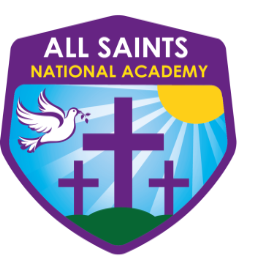 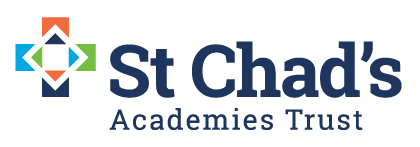 

We are looking to appoint an Apprentice Receptionist/Administrator to add capacity and support in a range of areas within the academy office/reception. This is a demanding and exciting role, which involves working as part of the team. You will be the professional welcoming face of All Saints National Academy.The successful candidate would be expected to:Be the first point of contact for the school, dealing with all caller/ visitors in a polite and tactful manner;To provide an effective reception service at the academy’s main reception.To ensure that the front of house runs efficiently and effectively. To be presentable and welcoming at all times;To actively develop positive, supportive relations with visitors, staff, students and their parents/carers;To be organised, able to multitask, work flexibly and have a ‘can do’ approach to work, as no two days are the same. To assist the academy with a wide variety of administrative tasks, requiring a good level of IT skills.We can offer you: Level 2 Diploma in Business Administration Fantastic, enthusiastic childrenAn excellent teaching and learning environmentSupportive leaders, teachers and assistantsSupport for professional developmentPlease visit  www.asna.walsall.sch.uk for an application pack or email Michelle Skidmore mskidmore@asna.walsall.sch.uk Visits to the academy are welcome please contact Michelle to arrange a visit on 01922 710210Closing date for applications:  Friday 1st July 12:00 noonShortlisting: Monday 4th July 2022Interview date: Thursday 7th July 2022

The academy is committed to safeguarding and promoting the welfare of children and young people/ vulnerable adults and we expect all staff and volunteers to share this commitment. 

The post is subject to an enhanced DBS disclosure check along with other relevant pre-employment checks. 
St Chad’s Academies Trust is committed and working towards equal opportunity in employment